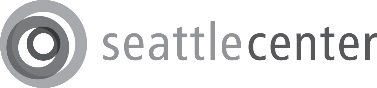 Seattle Center ProductionsCOMMUNITY CREATED EVENTS PROPOSAL Seattle Center co-sponsors non-profit organizations, community groups and government agencies that wish to hold their events at Seattle Center.  Proposals are evaluated by committee on a tri-annual basis according to the following schedule: A proposed event must have clear public benefit and be free and open to the public. The selection process is competitive and is also based on resource availability. The months of May, June, September and October have very limited capacity. If accepted, sponsorship support might include free or reduced rent, some technical equipment, inclusion in existing Seattle Center Marketing platforms and a select amount of in-kind Event Coordinator time to assist you with event needs and navigating Seattle Center campus guidelines. Please go to seattlecenter.com/connect/book-an-event/community-created and click on the FAQ’s link to get more information about potential labor costs, other event and equipment costs as warranted, and liability insurance requirements. Seattle Center is a union facility and union labor rates apply. New event proposals may be required to pay 1/2 of the estimated cost of the event at the time of signing the Event Agreement. If your proposal is accepted and your contact information changes at any time, it is your responsibility to notify the Community Created Events Program Manager ASAP.This form must be typed.  To complete this form, click (once only) into the grey box at the end of each requested response.  When it becomes dark, begin typing.  The box will expand as you type.  Be sure to save the document with your entries before closing it. Do not alter/reformat this proposal form.Submit proposals by email only as a WORD document to michelle.blackmon@seattle.govProposals for fundraisers are not accepted through Community Created Events. Instead, please direct all inquiries to Seattle Center Event Sales at scbooking@seattle.gov or 206.684.7202.Construction Notice The arena renovation project will be the site of major construction through 2021. This may result in impacts to adjacent areas, including noise, dust, heavy equipment traffic and other impacts associated with construction projects of this nature.  While the project includes a construction mitigation plan, Seattle Center cannot guarantee that the construction project will not impact your proposed event or guests. 1st Avenue Garage is no longer available to the public. However, you may continue to use Mercer Street or 5th Avenue Garages. The intersection at 2nd & Thomas Streets may also be obstructed/unavailable during construction. You may need to load/unload at the Harrison Street turnaround on 5th Avenue, so please plan accordingly. Updates will be posted on our website as information is available – seattlecenter.com/visitor-info/getting-here/transportation-updates.EVENT REQUESTOrganization          	             Name of Event                       Event webpage        Preferred event date (mm/dd/yyyy)?       	        Start Time?       	         End Time?        (Do not include load-in/out)Please list as many alternate dates as possible in case preferred date is unavailable.        What facility(ies) would you like to use?      Armory Stage (Stage 32’W x 16’D)	      Fisher Pavilion			      Armory Dance Floor			      Fisher Pavilion Roof	       Armory Main Floor			      South Fountain Lawn	      Armory Landing			      North Fountain Lawn      Armory South Court			      International Fountain Pavers      Armory Loft 2 (capacity - 168)	      Mural Amphitheatre (Stage 50’W x 40’D)      Armory Loft 3 (capacity - 168)	      Theatre Commons 	      Armory Loft 4 (capacity - 125) 	      Other – Which one(s)?      		      Founders Court			      Other – Which one(s)?      Is this a repeat event at Seattle Center?    No            Yes       	                                          	If yes, previous date (mm/yyyy)                   Location       ORGANIZATION & CONTACT INFORMATIONThe person listed below will be considered the “Event Producer.” By submitting this proposal, it is acknowledged that the Event Producer has the responsibility to work with Seattle Center to determine necessary event labor and services, as well as coordinate and manage all proposed event details. The Event Producer must also have the authority on behalf of the organization/event to address any charges incurred by the event named in this proposal. First Name                  Last Name        Address (No PO Box. Must be a street address.)        City                     State                    Zip        Daytime Phone (w/area code)                Cell (w/area code)                    Email        Additional Contact Name        	Phone          Email         Are you:  Non-Profit           Government Agency           Community Group           Other                	If other, tell us what       Do you have a connection to an existing Seattle Center program or event?    No           Yes              	If yes, which program/event?        If you have not previously produced an event at Seattle Center, please list previous events that you have successfully produced. EVENT INFORMATIONWhat is the purpose of this event?   Please be as descriptive as possible.         Is the event free and open to the public?   No           Yes       Who will the event serve?         Do you agree to recognize Seattle Center as a sponsor of this event?   No            Yes       List other event sponsors.         Outline the basic event marketing/promotional plan, including timeline, tactics, and outreach locations.         Write a one sentence promotional description to assist Seattle Center in representing your event. (No more than 70 characters).       Please provide links to video, photo and other marketing content for your event on YouTube, FaceBook, Instagram, twitter, Pinterest, etc.        Is there a new or interesting feature of your event that we should know about to highlight on social media? What is the marketing hook for your event?        Do you plan to invite the Mayor, other elected official and/or any dignitaries?  No        Yes       What is the overall event budget? (This is for reporting purposes to measure the value of the contribution you are making. The amount should not be zero – may include value of labor, equipment, performers, marketing, in-kind services etc.)        How many people do you expect to attend?           TECHNICAL INFORMATION*Items may incur an additional usage and/or labor cost. Provide the proposed schedule for this event. Include move-in and move-out times and specify event time(s) separately. Please give specific details as to how (daily/hourly) your event will unfold. Also provide a detailed description of the event including your proposed programming, entertainment, exhibits and any other activities.         *Do you need a stage constructed?    No           Yes       Small (8’D x 12’W)               Medium (12’D x 16’W)       Large (20’D x 24’W)            *Do you need microphones?    No          Yes         Quantity          (wired/wireless)       *Do you need a CD player?       No           Yes                *iPod/MP3 connection?            No           Yes                                         *Do you need a DVD player?    No           Yes                *Do you need projection?         No           Yes           List type                                    Do you need an upright acoustic piano (Armory Stage only)?  No           Yes                                       Do you need chairs?                   No           Yes         Quantity       Do you need tables?                   No           Yes       Size			Quantity6’ Rectangle (Loft Rm Only) 	     6’ Round (Loft Rm Only) 	     8’ Rectangle			     Does the event have performances, exhibitors or vendors?    No           Yes                                 	Components               	Quantity	Performances/Acts	     	Exhibitors/Vendors	     Do you plan to sell any products at this event?    No          Yes             	If yes, they are subject to Seattle Center commission practices.Please tell us anything else that you think is important for us to know.       Date submitted (mm/dd/yyyy)       Proposal Submitted:For Event:ResponseSeptember 1st - DeadlineJanuary - April of the next yearEnd of SeptemberJanuary 1st - DeadlineMay - August of the same yearEnd of JanuaryMay 1st - DeadlineSeptember - December of the same yearEnd of MayEvent          Date           Location       Event          Date           Location       Event          Date           Location       